附件1火车学生票优惠卡防伪系统信息录入操作方法操作流程1.在安装火车学生票优惠卡防伪系统的电脑上找到应用程序，进入程序。2.点击“信息导入”，下载“学生信息模板”Excel表格，将统计上来的学生信息按照要求录入该表并保存。3.点击“导入”，找到整理好的学生信息表格，将其导入系统。4、如果信息填写有误，在导入完毕后，系统将会提示“导入失败x条”，并会在保存原表格的文件夹当中创建一个在所选择的Excel文件名后添加“-ERR”的Excel文件，并在所生成的“-ERR”Excel文件内进行错误提示。此时需修正所有错误信息并重新导入，直到系统提示全部导入成功。4.点击“新卡发行”，输入学号，点击“搜索”，找到学生信息，并单击选中需要写入的信息。5.打开与电脑相连接的识别器，通过↓键选择2:发卡，点确定，把学生证磁条页放在上面。6.在“新卡发行”界面当中，点击“写卡”，等待几秒钟直到系统提示“写卡成功”，然后点击“读卡”，再次核实信息，无误即是录入成功。注：学生证磁条页在录入成功之前不可离开识别器，否则将无法写卡进行信息录入。二、学生信息填写要求填写示例见下方excel截图：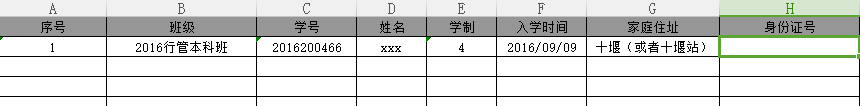 必填字段字段格式备注学号文本姓名文本学制数值型整数需要为阿拉伯数字，例如3、4入学时间文本例如201x/09/09身份证号文本班级文本最长八个汉字购票区间（家庭地址）文本学生家庭地址需按照铁道部规定的学生家庭最近城市名称或火车站名称进行设定，不再填写省份名称。序号数值型整数